Unit A1SequencesYear 8 Road MapYear 8 Road MapYear 8 Road MapYear 8 Road MapIn this unit you will learn about Sequences. S: SupportC: CoreE: ExtensionDifferentiationLearning Goals/Outcomes/Content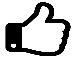 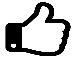 SUse mapping or function machines to generate missing input, output or functionSUse Term-to-term rules to find missing terms of sequences (A3.1, A4.1)S Generate sequence from its term-to-term rule (A4.1, A5.1)  C EGenerate non-linear sequences, e.g., Fibonacci sequences; square and cube number sequences, triangular numbersS C EGenerating sequences from its nth term (A4.1, A5.1)  C EFinding the nth term of sequences and use it to find missing terms (A4.1, A5.1)S C EGenerate sequences from practical context and use it to solve problems       EGenerate missing terms of a quadratic sequence   C EUse nth term formula with ICT to generate sequences (A4.3, A5.1)       EUse the nth term to decide if a number is a term in a sequence or notS C ESolving unstructured problems.